Мастер –класс: «Капитошка-антистресс».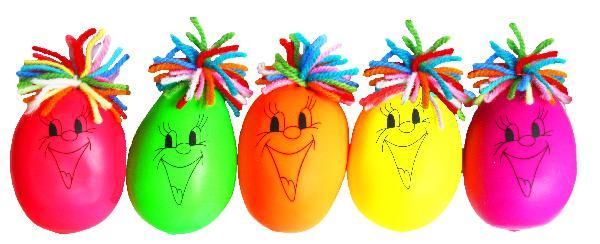  18 августа 2018 года на празднование дня города я провела со всеми желающими детьми мастер-класс, по изготовлению антистресса «Капитошка». Как выглядит Капитошка, знают все. Он продается  во всех детских магазинах и палатках с игрушечной мелочевкой. Имя игрушка получила благодаря сказочному обаятельному  персонажу книги Натальи Гузеевой «Капитошка» Это веселая капелька дождя, которая меняет форму и учит злого Волчонка доброте.   Милые разноцветные рожицы привлекают внимание всех детей.   От детей не было отбоя , подходили и малыши , и школьники, с радостью изготавливали  любимую игрушку. Набивали мукой шарик  понравившегося цвета,  из ниток делали яркую, радужную шевелюру и рисовали веселые мордашки. Все были  рады  получить мастер-класс: дети  «Капитошкой» созданным своими руками, а родители нерастраченным бюджетом.Капитошка  легко меняет свою форму и строит веселые рожицы стоит только немного его помять или вытянуть. Она также развивает мелкую моторику рук детей.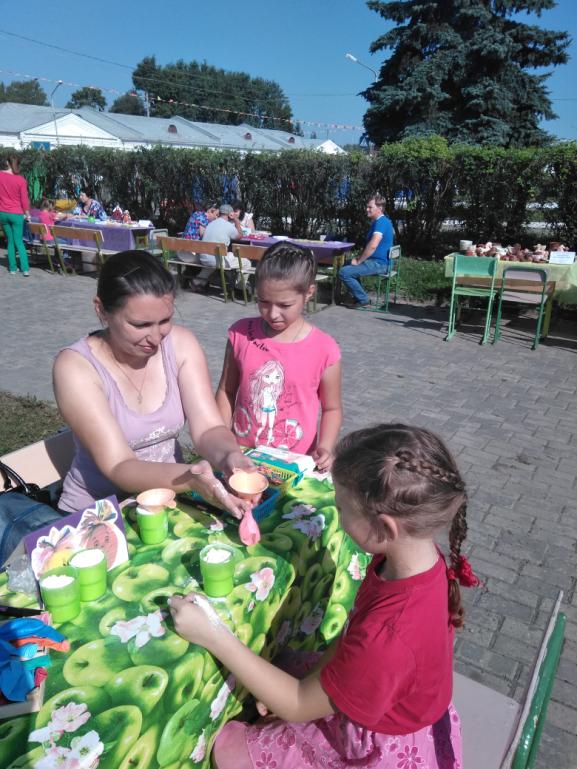 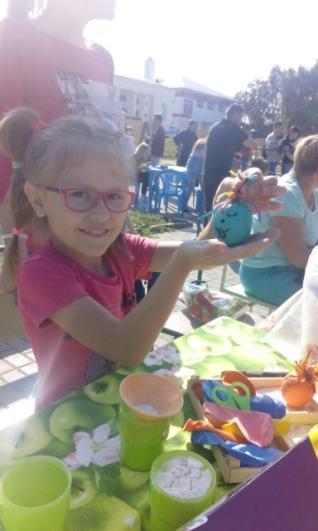 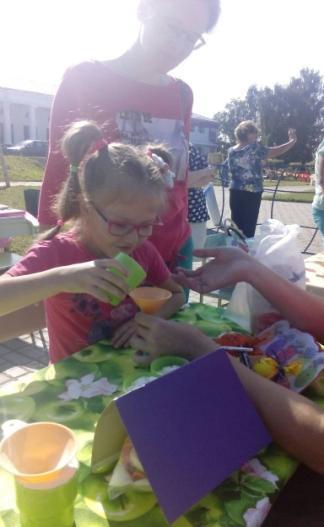 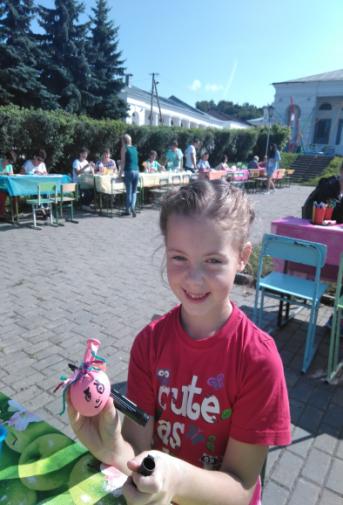 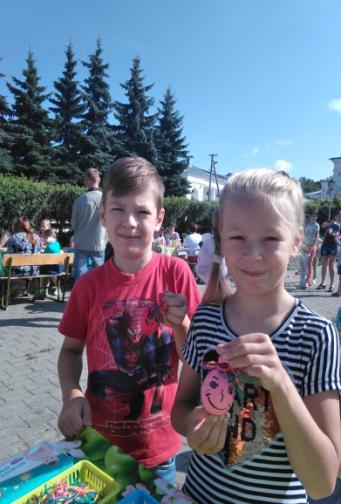 Если кого заинтересовал такая игрушка , и появилось желание выполнить ее вместе со своим ребенком, оставляю инструкцию по изготовлению Капитошки!Это доставит радость вашему малышу и Вам! Желаю удачи!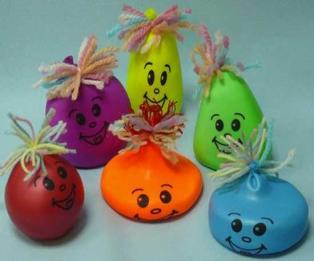 Инструкция к изготовлению «Капитошки-антистресс».1) Возьмите шарики. Они должны быть одинакового размера, формы и не надутые. Если вы когда-то уже надували шарики, то лучше возьмите те, которые никогда не использовали.2) Выбрать наполнитель. Мы взяли муку и крахмал. Можно использовать песок, крупу, соду и др.3) Наполнение. Возьмите воронку, если она есть, если же её нет, то вырежете её из любой бутылки со стандартным горлышком. Засыпьте в шарик наполнитель. Если наполнитель застревает, то возьмите ручку или карандаш, чтобы проталкивать его.4) Когда шарик заполнен, необходимо крепко завязать его хвостик, отрезав при необходимости излишки. Далее следует приступить к отделочным работам - нарисовать носик, глазки и улыбку. Когда лицо готово, можно подумать и о волосах «капитошки». Сделать их можно при помощи шерстяных ниток, новогоднего дождика и т.д. Игрушка «капитошка» готова. Она является отличным тренажером для развития детской моторики, а для взрослых людей может стать прекрасным средством для снятия стресса.